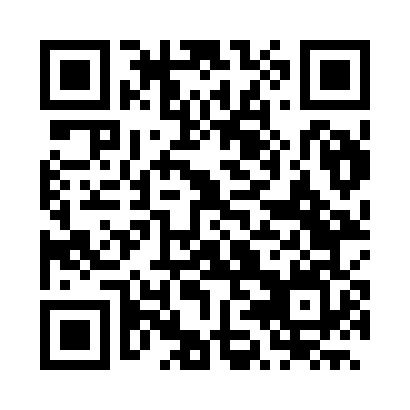 Prayer times for Mundo Novo, BrazilWed 1 May 2024 - Fri 31 May 2024High Latitude Method: NonePrayer Calculation Method: Muslim World LeagueAsar Calculation Method: ShafiPrayer times provided by https://www.salahtimes.comDateDayFajrSunriseDhuhrAsrMaghribIsha1Wed4:415:5811:342:465:106:222Thu4:415:5911:342:465:096:223Fri4:425:5911:342:455:086:214Sat4:426:0011:342:455:086:215Sun4:436:0011:342:445:076:206Mon4:436:0011:342:445:076:207Tue4:436:0111:342:435:066:198Wed4:446:0111:342:435:056:199Thu4:446:0211:332:435:056:1810Fri4:446:0211:332:425:046:1811Sat4:456:0311:332:425:046:1712Sun4:456:0311:332:415:036:1713Mon4:456:0411:332:415:036:1714Tue4:466:0411:332:415:026:1615Wed4:466:0511:332:405:026:1616Thu4:476:0511:332:405:016:1617Fri4:476:0611:342:405:016:1518Sat4:476:0611:342:395:016:1519Sun4:486:0711:342:395:006:1520Mon4:486:0711:342:395:006:1521Tue4:486:0811:342:395:006:1422Wed4:496:0811:342:384:596:1423Thu4:496:0911:342:384:596:1424Fri4:506:0911:342:384:596:1425Sat4:506:0911:342:384:596:1426Sun4:506:1011:342:384:586:1327Mon4:516:1011:342:374:586:1328Tue4:516:1111:342:374:586:1329Wed4:516:1111:352:374:586:1330Thu4:526:1211:352:374:586:1331Fri4:526:1211:352:374:576:13